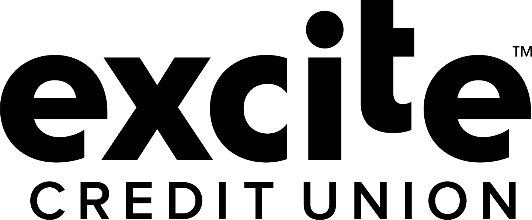 As of October 6, 2023TRUTH IN SAVINGS INITIAL ACCOUNT DISCLOSUREBusiness Savings and CheckingThe following is a disclosure of terms applicable to our business savings accounts and checking accounts. This disclosure supplements your detailed Truth in Savings Disclosure and Agreement, incorporated into this disclosure by reference. Your periodic statement will give you current information, such as dividends earned. Please keep all these documents together for your records. Dividend rates and annual percentage yields are accurate as of the date shown above.  Please visit our website at excitecu.org for current rates.  Membership in Excite Credit Union requires a deposit of one share in the membership account which must remain on deposit until membership is terminated and will not be included in available balance.  Par value of a credit union share is $5. Fees apply to checking accounts. APY means “Annual Percentage Yield.”PAYMENT OF DIVIDENDS ON ALL ACCOUNTS Dividends are paid at the end of the applicable dividend period and are only paid out of current income and available earnings after required transfers to reserves.  Dividends are regularly declared by the Board of Directors and are subject to change at any time.GO BUSINESS SAVINGS (Membership Account)    Minimum Opening Deposit:  $5 (par value)    Minimum Balance to Earn a Dividend:  None The Daily Balance method is used to calculate dividends on the account. This method applies a daily periodic rate to the principal in the account each day. Dividends begin to accrue on the business day you make a deposit. Dividends are compounded daily and posted monthly on the last day of the month.Dividend rates are variable and may change at any time. Rate changes are solely within the Credit Union's discretion. If you close your account before dividends are paid, you will not receive the accrued dividends.Anticipated Dividend Rate for balances of $.01 and greater:  0.25%Anticipated ANNUAL PERCENTAGE YIELD:  0.25%Transactions in the Go Business Savings are aggregated to determine monthly transaction fees.  For additional fee details, please see the Fee Schedule.GO BUSINESS CHECKINGMinimum Opening Deposit:  $25Minimum Balance Requirement:  NoneMonthly Maintenance Fee:  NoneDividends:  NoneThe following features are available with the Go Business Checking Account:No monthly Maintenance feeNo minimum balance requirementUnlimited check writing30,000 in-network ATMs nationwide, unlimited in-network and out-of-network ATM use at no charge (non-network ATM fees may apply; varies by network/financial institution)Business Online Banking, Business Mobile Banking, and Business Bill Pay at no charge6,800 branch access nationwide (Shared Branch Network, limited services for high transaction and cash service requests may apply)eStatements at no chargeUnlimited electronic deposits including Remote Deposit, ACH, Point of Sale and ATMCourtesy CoverageVisa Debit CardText AlertsMoney Transfer:  person-to-person and account-to-accountDigital Wallet (Apple Pay, Google Pay, Samsung Pay)Instant transfer to other linked Excite membersMerchant ServicesTransactions in the Go Business Checking are aggregated to determine monthly transaction fees.  For additional fee details, please see the Fee Schedule. Fees for transactions over monthly limits, special services and check printing are shown on the separate Fee Schedule.PRO BUSINESS CHECKINGMinimum Opening Deposit:  $25Monthly Maintenance Fee:  $12 (waived with average daily balance of $5,000)Dividends:  NoneThe following features are available with the Pro Business Checking Account:Unlimited check writingNo minimum balance requirement ($5,000 average daily balance required to waive monthly maintenance fee)30,000 in-network ATMs nationwide, unlimited in-network and out-of-network ATM use at no charge (non-network ATM fees may apply; varies by network/financial institution)Business Online Banking, Business Mobile Banking, and Business Bill Pay at no chargeBusiness Remote Deposit Capture, ACH Origination and Wire Transfer services subject to approval6,800 branch access nationwide (Shared Branch Network, limited services for high transaction and cash service requests may apply)eStatements at no charge (phase 2)Unlimited electronic deposits including Remote Deposit, ACH, Point of Sale and ATMVisa Debit CardText AlertsMoney Transfer:  person-to-person and account-to-accountDigital Wallet (Apple Pay, Google Pay, Samsung Pay)Instant transfer to other linked Excite membersMerchant ServicesPayroll ServicesTransactions in the Pro Business Checking are aggregated to determine monthly transaction fees.  For additional fee details, please see the Fee Schedule. Fees for transactions over monthly limits, special services and check printing are shown on the separate Fee Schedule.BOSS BUSINESS CHECKINGMinimum Opening Deposit:  $25Monthly Maintenance Fee:  $20 (waived with average daily balance of $15,000)Dividends:  NoneThe following features are available with the Pro Business Checking Account:Unlimited check writingNo minimum balance requirement ($15,000 average daily balance required to waive monthly maintenance fee)30,000 in-network ATMs nationwide, unlimited in-network and out-of-network ATM use at no charge (non-network ATM fees may apply; varies by network/financial institution)Business Online Banking, Business Mobile Banking, and Business Bill Pay at no chargeBusiness Remote Deposit Capture, ACH Origination and Wire Transfer services subject to approval6,800 branch access nationwide (Shared Branch Network, limited services for high transaction and cash service requests may apply)eStatements at no chargeUnlimited electronic deposits including Remote Deposit, ACH, Point of Sale and ATMVisa Debit CardText AlertsMoney Transfer:  person-to-person and account-to-accountDigital Wallet (Apple Pay, Google Pay, Samsung Pay)Instant transfer to other linked Excite membersMerchant ServicesPayroll ServicesTransactions in the Boss Business Checking are aggregated to determine monthly transaction fees.  For additional fee details, please see the Fee Schedule. Fees for transactions over monthly limits, special services and check printing are shown on the separate Fee Schedule.BUSINESS EXTRA SAVINGS     Minimum Opening Deposit:  $5    Minimum Balance to Earn a Dividend:  None The Daily Balance method is used to calculate dividends on the account. This method applies a daily periodic rate to the principal in the account each day. Dividends begin to accrue on the business day you make a deposit. Dividends are compounded daily and posted monthly on the last day of the month.Dividend rates are variable and may change at any time. Rate changes are solely within the Credit Union's discretion. If you close your account before dividends are paid, you will not receive the accrued dividends.Anticipated Dividend Rate for balances of $.01 and greater:  0.25%Anticipated ANNUAL PERCENTAGE YIELD:  0.25%Transactions in the Business Extra Savings are aggregated to determine monthly transaction fees.  For additional fee details, please see the Fee Schedule.All locations: 800.232.8669Visit our web site excitecu.org for financial center addresses and opening hours.